AGRICULTURE FORM ONEMARKING SCHEMEState four main branches of agriculture.					(4mks)Crop production/arable farmingLivestock productionAgricultural economicsAgricultural engineeringName three forms in which water exists in the soil.			(3mks)Hygroscopic waterCapillary available waterSuperfluous waterState any four advantages of mixed farming.				(4mks)Mutual benefit between livestock and cropsIncome is earned throughout the year Diversification of farm enterprises/security of income.Livestock e.g. oxen is used to provide farm power.4.	aspects of light that affect crop production - Light duration.- Light intensity.- Light wavelength. 							 1/2 x3=1 ½ mks5.characteristics of large scale farming system	. - Require large tracts of land.- Mechanization is common.- Skilled labour.- Processing of product in the farm.- Provides more employment.- Require high capital investment. 						 1/2 x4=2mks6.Give five constituents of soil (4mks)Mineral matterOrganic matterAir WaterLiving organism7.State four factors influencing soil formation (4mks)Parental rock materialClimateTopographytime8.List three aspects of rainfall that a farmer should consider (4mks)Rainfall reliabilityAmount of rainfallRainfall distributionRainfall intensity9.Differentiate between pomoculture and olericulture (2mks)Pomoculture is growing fruits such as mangoes while olericulture is growing of vegetables such as cabbages and tomatoes10.State four reasons that makes agriculture important to Kenya’s economy (4mks)Food supply / source of foodSource of employementProvision of foreign exchangeSource of raw materials for industriesSource of money / capital11.Give four types of soil structures (4mks)Single grained soil structureCrumby soil structureGranular soil structurePrismatic soil structureBlocky soil structure12.List four human factors that affect agriculture (4mks)Level of education and technologyHealthEconomyTransport and communicationGovernment policyMarket forces13.Ouline four effects of wind in agriculture (4mks)Increasing the rate of evaporationActing as agent of seed dispersalActing as agent of soil erosionDestroying farm structuresBlowing away and bringing rain- bearing clouds14.Give four ways in which soil PH can be modified (4mks)Application of lime / basic compoundApplication of basic fertilizersApplication of sulphurApplication of acidic fertilizers15.	The diagram below shows some workshop tools. Study them and answer the questions that follow                           A                                                           B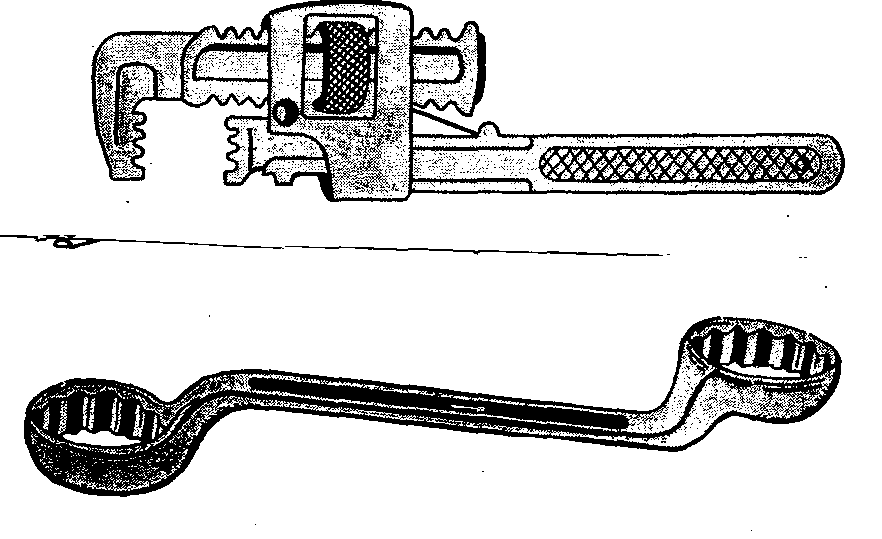 (a) Identify the tools A and B		(2mks)Apipe wrenchB ring spanner(b) State the correct use of the tool labeled A		(2mks)For holding tightening and loosening metallic pipes(c) Explain one maintenance practice carried out on the tool A(1mk)The tool should be cleaned after use16.	State four catergories of farm tools and equipment(4mksWorkshop tools and equipment Gardening /Garden tools and equipmentLivestock production toolsPlumbing tools and equipment Masonry tools and equipment  17. - Nitrogen-fixing bacteria	- Decomposers	- Pollinators	- Predators eg lady bird